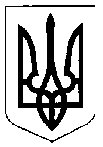 ДРОГОБИЦЬКА МІСЬКА РАДАпл. Ринок, . Дрогобич, Львівська обл., Україна, 82100, тел. 3-99-63E-mail: dmr@drohobych-rada.gov.ua, WEB: http://www.drohobych-rada.gov.ua  Президентові УкраїниВолодимиру Зеленському,Голові Верховної Ради України   Русланові СтефанчукуДрогобицька міська рада виступає категорично проти скасування доплати для військовослужбовців.	Ми вимагаємо повернути додаткову винагороду в 30 000 грн. для українських військових і силовиків, навіть якщо вони не перебувають безпосередньо на фронті.	З 1 лютого 2023 року Міністерство оборони скасувало додаткову винагороду в 30 000 грн. військовим та силовикам, які “не перебувають на передовій” – начебто з мотивів “справедливого підходу”.	Однак ми впевнені, що саме скасування цієї доплати є абсолютно несправедливим.По-перше, визначення зон військових дій часто довільне, не враховує перебування під обстрілами з боку окупанта, ракетних атак і їх відбиття. Щодо перебування наших військових на таких позиціях безпосередньо пов’язано із величезними ризиками для їхнього життя і здоров’я.По-друге, влада по суті вимагає знімати з тих, хто був поранений і через це вже не може перебувати на передовій, або з тих, хто перебуває на відновленні перед поверненням до зони бойових дій. Це неприпустимо.По-третє, значна частина згаданих доплат у 30 000 грн. витрачаються на закупівлю спорядження, форми, нормальних бронежилетів чи спальників, на ремонт авто і приміщень, в яких змушені перебувати військовослужбовці. Закуповується й інше обладнання, необхідне для несення служби.	Тим більше цинічно рішення уряду щодо скорочення грошового забезпечення військових виглядає на тлі численних корупційних скандалів у Міністерстві оборони та інших органів влади.	Вимагаємо застосувати економію коштів виключно щодо статей, які в умовах війни не є пріоритетними.Перше, є можливість зекономити на будівництві і ремонт доріг. Їх можна буде відбодувати після Перемоги.Друге, пропонуємо зекономити на фінансуванні т. зв. “телемарафонів”, телеканалів “Рада” та “Дом/Фрідом”, які давно не виконують свою функцію і лише споживають бюджетні кошти, обслуговуючи владу і її приватні інтереси.Третє, варто звернути увагу на надлишкові видатки Державного бюро розслідувань і Офісу генпрокуратури України, які варто привести у відповідність з витратами інших органів влади.Закликаємо Верховну Раду України підтримати, а Президента України невідкладно підписати Закон про зміни до бюджету, яким спрямувати достатній ресурс на забезпечення українських військовослужбовців виплатами, а також боєприпасами та засобами розвідки і захисту.Вимагаємо не економити на наших воїнах, не забирати їхні кошти – а шукати можливості, щоб забезпечити обіцяне всім військовим і підвищити виплати для тих, хто на передовій.Звернення прийнято на засіданні ХХХVІ сесії Дрогобицької міської ради 2 березня 2023 року.Міський голова 								Тарас КУЧМА	